                 2022-2023 ENGAGEMENT GRANT GUIDELINES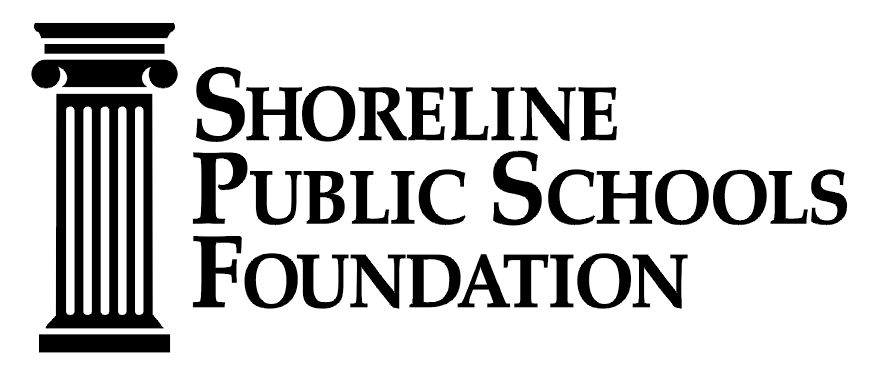 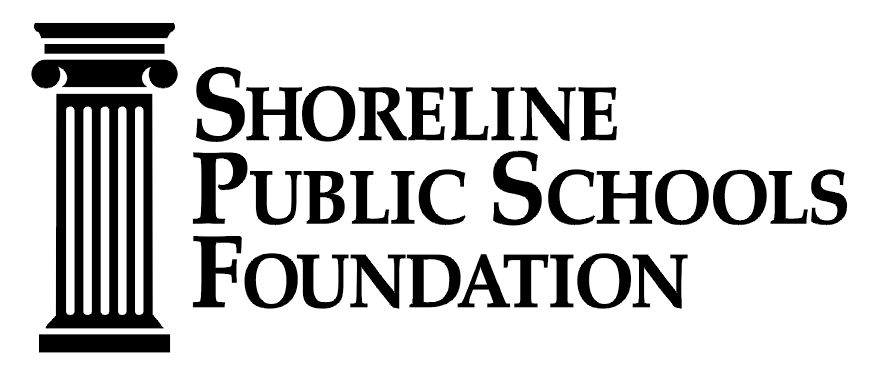 MISSIONThe Shoreline Public Schools Foundation funds opportunities for educational success.CRITERIARequest must echo the Foundation’s missionGrant must apply to one of the categories listed belowShows greatest impact on student learning and achievementDemonstrates integration of curriculumGrant must take place during the current school yearFunding request is beyond the financial limits of the DistrictGRANT CATEGORIESBridging the Opportunity Gap – Our goal is to fund support to help students reach their full potential.Diversity, Equity & Inclusion – Provide funds for curriculum, activities, and projects that will uncover, recognize, empower, and support students of color.Science, Technology*, Engineering, Arts and Math – Funding curricula and programs to enhance student development and readiness in these disciplines. *Any technology purchases must be pre-approved by the District’s Technology Department to guarantee that it can be supported.AWARD LEVELS FOR BOOKS$250 per classroom$500 for one grade level$1,000 for a building library*This doesn’t apply to books and resources used for curriculum.APPLICANT RESPONSIBILITIESMust use the online application form onlyApplication must be approved by an AdministratorApplicant must choose one grant categoryApplication must provide a detailed budgetApplicant must illustrate impact on student learning of grantApplication must be able to measure success of grantRecipients must fill out evaluation sheet and show impact. Hi-res photos, testimonials, etc. is required and due at the SPSF office by June 16, 2023.All technology, books, and materials purchased are the property of the Shoreline School District. Labels will be provided. (All items purchased with grant funds are the property of the District and do not become the personal property of the grant recipient.)Contracted Shoreline School District employees will be paid no more than their current rate. Certificated staff $50/hr + 24% benefits for instruction time and $40/hr + 24% benefits for non-student contact time.ITEMS NOT FUNDED  Substitute for staff during student contact time Chaperones Food unless there is a nutritional student need component Capital improvement costs Any project or items that qualify for District fundsTIMELINEGrant applications will be available in JULY 1, 2022.  There are two grant cycles. Application must be submitted online by SEPTEMBER 12 or by JANUARY 9.  Late applications will not be accepted.This is a competitive process. All applications will be reviewed side-by-side. Notifications will be made no later than September 30 and January 31. Grant funds will be dispersed depending on approved grant specifications.Direct all questions to Charlene Carlson, Office and Programs Manager at: 206-393-4107 or shoreline.foundation@shorelineschools.orgShoreline Public Schools FoundationRoom E-500 / Shoreline Center Building18560 First Avenue NEShoreline, WA 98155